Custer County Library BoardMinutesDecember 11, 2019						     	 	Custer County Library The Custer County Library Board of Trustees met at 11:00 a.m. on Wednesday, December 11th at the Custer County Library.  Persons in attendance were Trustees Renee’ Starr, Pat Hoffman, and Seyward Rittberger; Commissioner Craig Hindle; and Library Director Doris Ann Mertz. Renee’ chaired the meeting and called it to order at 11:05 a.m. AGENDA CHANGES/CORRECTIONS   MINUTESNovember 13th Board Minutes:  Pat moved to accept the minutes as presented.  Seyward seconded the motion.  The motion carried.TREASURER REPORT:  GENERAL CHECKING :   		$14,007.54 as of 11/29/2019COUNTY SPREAD SHEET:  	Balance -- $46,215.74 	82.41% ExpendedLIBRARIAN REPORT:    Book Chat – 10 people attended Book Chat on November 21st.  The next Book Chat is at 4:30 p.m. on December 19th. ACT Prep – ACT Prep on November 19th had 11 participants.  ACT Prep on December 3rd had 7 participants.  The last Prep Session of 2019 will be December 17th.Beeswax Skincare Make-n-Take – We held two Beeswax Skincare Make-n-Takes.  The one held for 4-H on November 22nd had 11 participants.  The one for adults on December 9th had 13 participants.Movie Night – We showed Toy Story 4 on November 22nd.  We had 26 participants.  The movie was offered the same night as one at the high school, which probably affected attendance.  The next movie will be The Grinch on December 20th at 5:30 p.m.Drawing with Charlie Class – We had 15 participants, young and old, for our second “Drawing with Charlie” class on November 26th.  He plans to offer watercolor classes later this winter. CCL Foundation – The Foundation met on November 20th.  They are seeking a new Council Member to replace current president, Ann Snow.  Several residents of the Hermosa area have expressed interest.  They have been invited to the next meeting on December 20th at 1:30 p.m.UNFINISHED BUSINESS:  Facilities Improvement The second offer for bids for the Library Addition were opened at the Commission Meeting on December 4th.  We received 8 bids, and the lowest qualified bid was at $181,960 by Rosebud Construction (aka REDCO).  The Building Committee is checking references and obtaining the necessary governance documents. Barring unforeseen problems, Commissioner Lintz will sign the accepted bid and contract at the Commission meeting on December 18th.   They will develop architectural drawings for the addition after discussing specifics with the Building Committee representatives. NEW BUSINESS:  Technology Plan 2020-22 The board reviewed a draft of the Technology Plan for 2020-22, which incorporated input received from Charles Wuestewald during the November meeting.  Doris Ann went over the major goals of the plan.  She will make the necessary additions in the “Current Technology” portion and adjustments in the “Goals” portion and present it for adoption at the January meeting.   ANNOUNCEMENTS:Hermosa Cookies & Books Open House on Friday, December 13th from 12:30 a.m. to 6:30 p.m.Crafternoon Delight on Wednesdays at 3 p.m.ACT Test Prep – December 17th at 6:15 p.m.Book Chat – December 19th at 4:30 p.m Library Closed on Christmas Eve, Christmas Day, and New Year’s Day NEXT MEETING:   Pat moved to hold the January meeting on January 15th at 1:00 p.m., rather than the regularly scheduled date of the second Wednesday of the month.  Seyward seconded the motion.  The motion carried. ADJOURNMENT:   The meeting was adjourned at 11:40 a.m.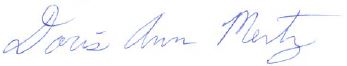 Doris Ann MertzSecretary/Treasurer